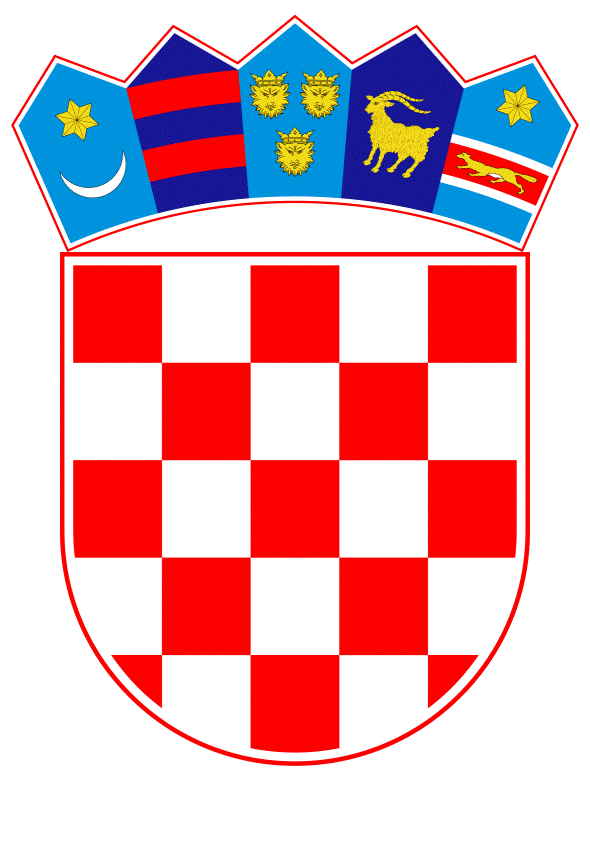 VLADA REPUBLIKE HRVATSKE	Zagreb, 16. svibnja 2024.PREDLAGATELJ:	Hrvatski zavod za norme PREDMET: 	Izvješće o radu Upravnog vijeća Hrvatskog zavoda za norme za 2023. godinu i Izvješće o izvršenju godišnjeg programa rada i poslovanja Hrvatskog zavoda za norme u 2023. godini Banski dvori | Trg Sv. Marka 2  | 10000 Zagreb | tel. 01 4569 222 | vlada.gov.hrNa temelju članka 31. stavka 3. Zakona o Vladi Republike Hrvatske („Narodne novine“, broj 150/11, 119/14, 93/16, 116/18 i 80/22), a u vezi s člankom 18. stavkom 3. Uredbe o osnivanju Hrvatskog zavoda za norme („Narodne novine“, broj 154/04, 44/05, 30/10, 34/12, 79/12 i 80/13), te članka 38. Statuta Hrvatskog zavoda za norme Vlada Republike Hrvatske je na sjednici održanoj _____________ 2024. donijelaZAKLJUČAK	Prihvaća se Izvješće o radu Upravnog vijeća Hrvatskog zavoda za norme za 2023. godinu i Izvješće o izvršenju godišnjeg programa rada i poslovanja Hrvatskog zavoda za norme u 2023. godini, u tekstu koji je Vladi Republike Hrvatske dostavilo Upravno vijeće Hrvatskog zavoda za norme KLASA: 007-01/24-04/02, URBROJ: 448-01/01-24-8, od 29. travnja 2024.KLASA:URBROJ:Zagreb,        PREDSJEDNIKmr. sc. Andrej PlenkovićOBRAZLOŽENJEUredbom o osnivanju Hrvatskog zavoda za norme, članak 18. stavak 3. („Narodne novine“, broj 154/04, 44/05, 30/10, 34/12, 79/12 i 80/13) propisano je da Upravno vijeće HZN-a jednom godišnje podnosi izvješće Vladi Republike Hrvatske o svome radu, dok je člankom 38. Statuta Hrvatskog zavoda za norme propisano da ravnatelj podnosi izvješće Vladi Republike Hrvatske i ministarstvu nadležnom za poslove gospodarstva o izvršenju godišnjeg Programa rada i poslovanja HZN-a. U skladu s tim odredbama, predmetna Izvješća dostavljaju se Vladi Republike Hrvatske.Predmetno Izvješće o radu Upravnog vijeća Hrvatskog zavoda za norme za 2023. godinu i Izvješće o izvršenju godišnjeg Programa rada i poslovanja Hrvatskog zavoda za norme u 2023. godini daju pregled aktivnosti Upravnog vijeća HZN-a za 2023. godinu te glavnih postignuća i rezultata rada HZN-a tijekom 2023. godine, ključne podatke o organizaciji     HZN-a i ljudskim resursima te o prihodima i rashodima poslovanja HZN-a. HZN je tijekom 2023. godine ispunjavao poslove i zadaće nacionalnoga normirnog tijela te provedbenog tijela Uredbe o europskoj normizaciji br. 1025/2012 i Uredbe (EU) 2022/2480 Europskoga Parlamenta i Vijeća o izmjeni Uredbe (EU) br. 1025/2012.Radom HZN-a upravlja Upravno vijeće HZN-a. Upravno vijeće održalo je tijekom 2023. godine ukupno sedam sjednica. Dana 31. prosinca 2023. godine u HZN-u bila su zaposlena 52 službenika na neodređeno vrijeme.U normizacijski sustav Republike Hrvatske do kraja 2023. prihvaćeno je 100 % europskih norma. Do kraja 2023. u hrvatski je normizacijski sustav ukupno prihvaćeno 34 395 normizacijskih dokumenata. HZN je u 2023. godini imao 170 tehničkih odbora u čiji je rad uključeno oko 1720 stručnjaka iz industrije, inženjerskih komora, strukovnih udruga, znanstvenih i obrazovnih ustanova, tijela državne uprave itd. HZN imenuje stručnjake za rad u međunarodnim i europskim radnim skupinama. U međunarodnim organizacijama za normizaciju (ISO, IEC) sudjeluje 66 stručnjaka u 38 radnih skupina, dok u europskim organizacijama za normizaciju (CEN, CENELEC) sudjeluje 106 stručnjaka u 81 radnoj skupini.Na zahtjev ministarstava i državnih upravnih organizacija Hrvatski zavod za norme sudjelovao je tijekom 2023. godine u pripremi popisa odgovarajućih usklađenih norma koje služe kao potpora za provedbu tehničkoga zakonodavstva. Dana 31. prosinca 2023. ukupan broj članova HZN-a iznosio je 257, od toga 239 pravnih osoba (tvrtke, komore, javne ustanove, fakulteti, tijela državne uprave i dr.) te 18 fizičkih osoba (pojedinci ili obrtnici). U Repozitorij hrvatskih norma pristupilo je 2625 korisnika, koji su 68 087 puta pregledali norme. U 2023. godini objavljeno je 60 normativnih dokumenata na hrvatskome jeziku, od kojih je većina iz projekta prevođenja usklađenih europskih norma na hrvatski jezik. Projekt prevođenja usklađenih europskih norma na hrvatski jezik trajao je do 31. prosinca 2023. godine, a nastao je u suradnji EK-a i Središnje uprave CEN-a i CENELEC-a (CCMC) na temelju Okvirnih partnerskih sporazuma te Posebnih sporazuma.U skladu s Izmjenama i dopunama Državnog proračuna Republike Hrvatske za 2023. godinu i projekcijom za 2024. i 2025. godinu („Narodne novine“, broj 129/2023) te preraspodjele Ministarstva financija u prosincu 2023. godine, HZN-u su odobrena financijska sredstva u ukupnom iznosu od 1.594.777,00 eura. Hrvatski zavod za norme do 31. prosinca 2023. podmirio je sve financijske obveze prema svojim dobavljačima.